Ter gelegenheid Van het eeuwfeest van parochie Sacré-Coeur (Heilig Hart) van Nkolo  in Congo, organiserenOdrade en Jérôme met vzw La Kongoliaop zaterdag 06 augustus 2016CONGOLESE   EETDAGMENUKip moambe + saka saka + banane plantin of rijst + dessertofGegrilde vis gemarineerd in gember+ banane plantin of rijst + dessertPrijs: 12 €  dranken niet inbegrepenU bent welkom tussen 12u en 14u of tussen 17u en 21uVanaf 22u Congolese en Afrikaans  Muziek (ambiance)                                                                                                                                          
De opbrengst van deze avond gaat naar Parochie Sacré Coeur van Nkolo in Congo voor de renovatie van de kerk (aankoop van nieuwe banken) en schoolgebouwen, schoolmeubilair (schoolborden, tafels, stoelen, computers, sanitair,…)

Inschrijven kan tot vrijdag 05 augustus 2016 via mail naar jeromemavakala@hotmail.com  ofbellen of sms naar 0493 747 148 (inspreken mag!)
met vermelding wat u bestelt en voor hoeveel personen.
U betaalt aan de kassa of op rekening BE27 6528 2372 3173
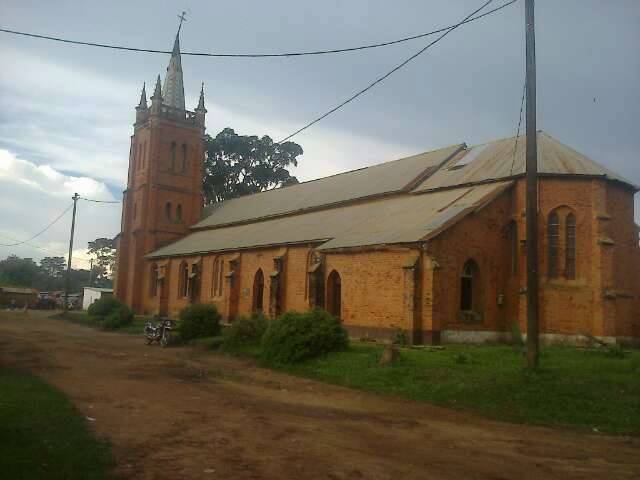                    V.U. VZW La Kongolia 0526.960.121   Vlassertstraat 4   3550 Heusden-ZolderJe bent ècht welkom inFeestzaal “De Kring”Guido Gezellelaan 153550 Heusden-Zolder